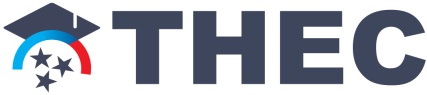 Academic Actions Notification Checklist, Policy A1.5:Change (increase or decrease) in the Number of Hours of an Existing ProgramIn alignment with the statutory responsibility of the Tennessee Higher Education Commission (THEC) to review and approve new academic programs, THEC staff maintain the API. The API includes a listing of all academic programs by degree designations, associated concentrations, credit hours, off-campus locations, delivery modes, access to Academic Common Market, and other fields. To maintain the accuracy of the API, institutions must notify THEC of academic program actions as specified in THEC Policy A1.5. In order to submit academic action notifications, all parts of the appropriate checklist (as delineated below) must be submitted through Formstack. Notifications must be submitted no later than dates listed below.May 15 for all actions approved between January 1 and April 30  August 15 for all actions approved between May 1 and July 31 January 15 for all actions approved between August 1 and December 31    Please note, notifications may be submitted outside of these dates, and completed requests will be reviewed on a rolling basis. Academic Action Notification ChecklistInstitution name Name and email of person completing the formLetter of support for the proposed program from the Chief Academic OfficerYou may submit one letter of support from your institutional CAO for all academic actions submitted on the same date, but the letter must be uploaded to each notification submitted. Programmatic Accreditor (if applicable)If the program is currently accredited or seeking accreditation, please indicate the programmatic accreditor and status. Institutional/Governing Board Approval (if applicable)Date must be in the following format: MM/DD/YYYYImplementation DateDate must be in the following format: MM/DD/YYYYFederal Classification of Instructional Program (CIP) CodeCIP should appear in six-digit format (XX.XXXX) unless trailing digits are required to distinguish from existing programs of the same levelAdditional requirements by type of Academic Action NotificationExtension of an existing academic program to an off-campus centerAcademic program titleDesign designationOff-campus center nameOff-campus center codeProvide a brief rationale for offering the existing academic program at the approved off-campus center. Include the other academic program(s) currently offered at this location.